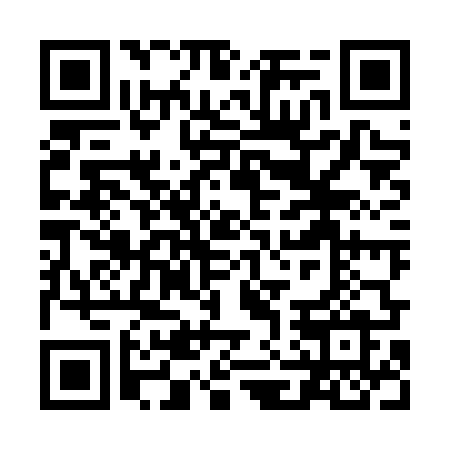 Prayer times for Rebielice Krolewskie, PolandWed 1 May 2024 - Fri 31 May 2024High Latitude Method: Angle Based RulePrayer Calculation Method: Muslim World LeagueAsar Calculation Method: HanafiPrayer times provided by https://www.salahtimes.comDateDayFajrSunriseDhuhrAsrMaghribIsha1Wed2:515:1712:425:488:0710:222Thu2:485:1512:425:498:0810:253Fri2:445:1412:415:508:1010:284Sat2:415:1212:415:518:1210:315Sun2:375:1012:415:528:1310:356Mon2:345:0812:415:538:1510:387Tue2:305:0712:415:548:1610:418Wed2:275:0512:415:558:1810:449Thu2:265:0312:415:568:1910:4710Fri2:265:0212:415:578:2110:4911Sat2:255:0012:415:588:2210:4912Sun2:244:5912:415:598:2410:5013Mon2:244:5712:415:598:2510:5014Tue2:234:5612:416:008:2710:5115Wed2:224:5412:416:018:2810:5216Thu2:224:5312:416:028:3010:5217Fri2:214:5112:416:038:3110:5318Sat2:214:5012:416:048:3310:5419Sun2:204:4912:416:058:3410:5420Mon2:204:4712:416:058:3510:5521Tue2:194:4612:416:068:3710:5622Wed2:194:4512:416:078:3810:5623Thu2:194:4412:416:088:3910:5724Fri2:184:4312:416:098:4110:5725Sat2:184:4212:426:098:4210:5826Sun2:174:4112:426:108:4310:5927Mon2:174:4012:426:118:4510:5928Tue2:174:3912:426:118:4611:0029Wed2:174:3812:426:128:4711:0030Thu2:164:3712:426:138:4811:0131Fri2:164:3612:426:148:4911:01